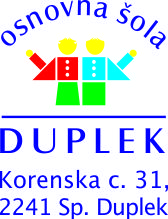 RAZVOJNI NAČRT OŠ DUPLEKza obdobje 2016/2020VSEBINA											I. RAZVOJNI NAČRT OŠ DUPLEK	31. Uvod	32. Poslanstvo	33. Vizija zavoda OŠ Duplek	34. Vrednote zavoda	35. Temeljne naloge vrtca	46.  Cilji na področju predšolske vzgoje	47. Strategija razvoja vrtca	48. Temeljne naloge šole	59. Cilji	510. Strategija razvoja šole	511. Spremljava in analiza	6I. RAZVOJNI NAČRT OŠ DUPLEK1. UvodRazvojni načrt Osnovne šole Duplek predstavlja temeljne usmeritve razvoja zavoda na področju predšolske vzgoje in osnovnošolskega izobraževanja, v obdobju od l. 2016 do l. 2020.Kot izhodišče našega načrtovanja smo upoštevali naslednje:Poslanstvo zavoda (Zakon o OŠ, Zakon o vrtcih, ZOFVI),vizija,  vrednote,cilji sodobne šole in spoznanja sodobnih edukacijskih ved,politike in pobude na državni in lokalni ravni,prejšnji pregledi in drugi dostopni podatki.2. Poslanstvo Naše poslanstvo temelji na ciljih sistema vzgoje in izobraževanja v Republiki Sloveniji, ki jih ureja Zakon o organizaciji in financiranju vzgoje in izobraževanja, Zakon o vrtcih ter Zakon o osnovni šoli.Šola ima svoje poslanstvo postavljeno na temeljih spodbujanja udeležencev, individualnega napredka posameznika, iskanja njegovih dobrih področjih in sodelovanja med vsemi, ki so vključeni v vzgojno-izobraževalni proces. Za kvalitetno opravljeno delo moramo izpolniti vse dolgoročno zastavljene cilje, za to je naše poslanstvo ustvariti naslednje pogoje za:optimalni razvoj posameznika in zagotavljanje enakih možnosti za vzgojo in izobraževanje vseh otrok,vzgajanje za medsebojno strpnost, enakopravnost, spoštovanje drugačnosti, in sodelovanje z drugimi, spoštovanje otrokovih in človekovih pravic in temeljnih svoboščinkakovostna znanja učencev, ki bodo primerljiva z znanji vrstnikov v državah Evropske unije in širše,omogočanje vključevanja v procese evropskega povezovanja, omogočanje doseganja rezultatov v skladu s svojimi sposobnostmi na vseh predmetnih področjih in možnostih izbire interesnih področij na vseh ravneh ravneh vzgoje in izobraževanja,razvijanje zavesti o državni pripadnosti in nacionalni indentiteti,strokovno, razvojno naravnanost, odprtost za sodelovanje in komunikacijo z okoljem. 3. Vizija zavoda OŠ DuplekVizija našega zavoda je, da smo:Odprta in prijazna vzgojno-izobraževalna ustanova za vse udeležence, ki sprejema in spoštuje celostni razvoj otroka ter z izobraženim in ustvarjalnim kadrom izvaja sodobni vzgojno-izobraževalni proces.4. Vrednote zavodaOdprtost razmišljanja in eksperimentiranja, timski sodelovanje, medsebojno zaupanje in odkrito spoštovanje, visoka pričakovanja in visoki cilji.Razvijali bomo:univerzalne vrednote: enakopravnost, pravičnost, človeško dostojanstvo, nediskriminacija, odgovornost, medsebojna odvisnost, solidarnost, učenje človekovih pravic ipd.,nacionalne vrednote: negovanje maternega jezika, biti odgovoren državljan, poznavanje slovenske kulture in zgodovine, spoštovanje kulturne dediščine, ipd.,šolske vrednote: učiti se, da bi znali živeti v skupnosti in eden z drugim za humani razvoj, sprejemanje povezanosti in soodvisnosti,  sodelovanje, preseganje individualizma, egoizma, narcizma, zaprtosti v osebne, družinske in narodne meje, zorenje v skupnosti in za skupnost, za osebno in planetarno celovitost, spoznavanja samega sebe in širjenje svojih zmožnosti, ustvarjalnosti, svobode in identitete, sprejemanje sebe in skrb zase tako, da bi živeli v ravnotežju, vedrini, miru in bi uspešno reševali svoje probleme. lokalne vrednote: ohranjanje naravne in kulturne dediščine.5. Temeljne naloge vrtcaTemeljne naloge vrtca so pomoč staršem pri celoviti skrbi za otroke, izboljšanje kvalitete življenja družin in otrok ter ustvarjanje pogojev za razvoj otrokovih telesnih in duševnih sposobnosti.Tako bomo veliko pozornosti posvetili dnevni rutini in prikritemu kurikulumu, saj se zavedamo, da je le-ta odvisna od individualne potrebe vsakega posameznega otroka. Še naprej bomo ustvarjali pogoje za dobro klimo v kolektivu, skrbeli za dobre medsebojne odnose in s tem krepili strokovno ter osebnostno rast zaposlenih.6.  Cilji na področju predšolske vzgojerazvijanje sposobnosti razumevanja in sprejemanja sebe in drugih,razvijanje sposobnosti za dogovarjanje, upoštevanje različnosti in sodelovanje v skupinah,razvijanje sposobnosti prepoznavanja čustev in spodbujanje čustvenega doživljanja in izražanja,negovanje radovednosti, raziskovalnega duha, domišljije in intuicije ter razvijanje neodvisnega mišljenja,spodbujanje jezikovnega razvoja za učinkovito in ustvarjalno uporabo govora, kasneje pa tudi branja in pisanja,spodbujanje doživljanja umetniških del in umetniškega izražanja, posredovanje znanj z različnih področij znanosti in iz vsakodnevnega življenja,spodbujanje telesnega in gibalnega razvoja in razvijanje samostojnosti pri higienskih navadah in pri skrbi za zdravje.7. Strategija razvoja vrtcaNaša strategija dela je usmerjena v pomoč staršem pri celoviti skrbi za otroke, izboljšanje kvalitete življenja družin in otrok ter ustvarjanje pogojev za razvoj otrokovih telesnih in duševnih sposobnosti.Temeljila bo na:demokratičnosti,pluralizmu,avtonomnosti, strokovnosti in odgovornosti zaposlenih,enakih možnosti za otroke in starše, upoštevaje različnosti med otroki,pravice do izbire in drugačnosti terohranjanja ravnotežja med raznimi vidiki otrokovega telesnega in duševnega razvoja.8. Temeljne naloge šoleTemeljne naloge za graditev strategije razvoja so:izobraževalno-kvalifikacijske,socialno-integracijske, vzgojno-socializacijske. a) Sodelovalno, kolegialno in timsko delo, razvoj samoevalvacije, akcijsko raziskovanje in možnosti podpore za merjenje in usposabljanje za strokovno delo. b) Usmeritev v inovacijsko in projektno delo, uporaba različnost didaktičnih sistemov, napredne strategije poučevanja, medpredmetno sodelovanje, pridobivanje učnociljnih in procesnih znanj.c) Razvijanje preventivnega dela, prostovoljnosti, samoiniciativnosti in samopomoči.9. CiljiTemeljni cilji vzgojno-izobraževalnega dela so:izobraževanje za miselno (kognitivno) znanje, z nadpovprečnimi primerljivimi rezultati na ravni države in znanje primerljivo z mednarodnimi standardi,razvijanje vedenjskih in socialnih veščine (vrednote za primerno obnašanja), ki ustrezajo zahtevam vseh dejavnikov v vzgojno-izobraževalnem procesu (učencem, staršem, lokalni skupnosti, zaposlenim v zavodu) in času, v katerem delamo in živimo,iskanje meje med nadzorom (določene meje z jasno definiranimi zahtevami) in zaupanjem (priložnost za ustvarjalnost, eksperimentiranje in inovativnost). nenehno strokovno izobraževanje,razvijanje timskega in projektnega dela,oblikovanje partnerstva s starši.10. Strategija razvoja šoleStrategija našega razvoja pomeni učenje kot aktivni proces, skozi katerega si učeči aktivno ustvarja svoje lastno znanje in inovativnost.Naša razvoj je usmerjen v:1. Pripravo učenca na vseživljenjsko učenje in razvoj veščin:Učenje z razumevanjem namesto prenosa informacij. Pri tem bo poudarek na razvoju transverzalnih  vevščin: raziskovanje, delo z viri, komunikacija in sodelovanje, kritično mišljenje in digitalne veščine. Izkustveno učenje z razvojem ustvarjalnega mišljenja, z navajanjem na samostojno učenje (z učenjem učenja, s samostojnim iskanjem  informacij in smiselno uporabo različnih virov, tudi IKT, s kritičnim presojanjem le-teh, z oblikovanjem delovnih navad …),Sposobnosti samouravnavanja (povratna informacija učitelja in učenca)2. Doseganje večje stopnje povezanosti med disciplinarnimi znanji:s povezovanjem (medpredmetno sodelovanje) med  področji, predmeti, s timskim delom.11. Spremljava in analiza Spremljava dela in analiza razvoja se bo opravljala na naslednjih področjih in vsebinah dela:Pedagoški proces – učinkovito poučevanje.Klima in kultura – komunikacija in odnosi.Organizacija in vodenje.Sodelovanje z deležniki.Zaposleni – profesionalni razvoj.Po predhodni obravnavi (učiteljski zbor, svet staršev) je Svet zavoda na seji  28. 9. 2016  potrdil razvojni načrt za obdobje 2016/2020.Predsednica sveta zavoda:						Ravnatelj: Martina Mikec Avberšek						Đano Novak, prof.	